Załącznik nr 3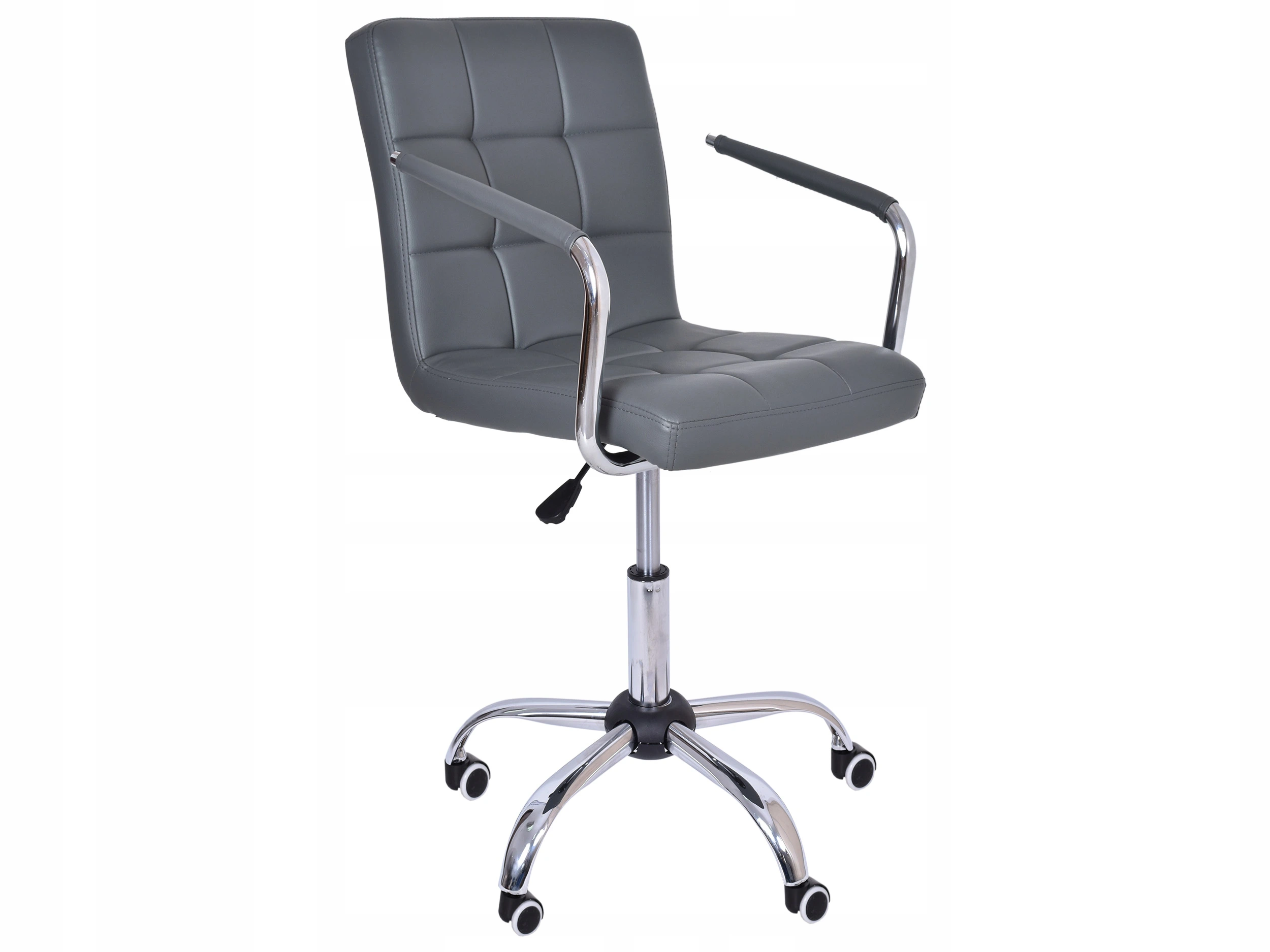 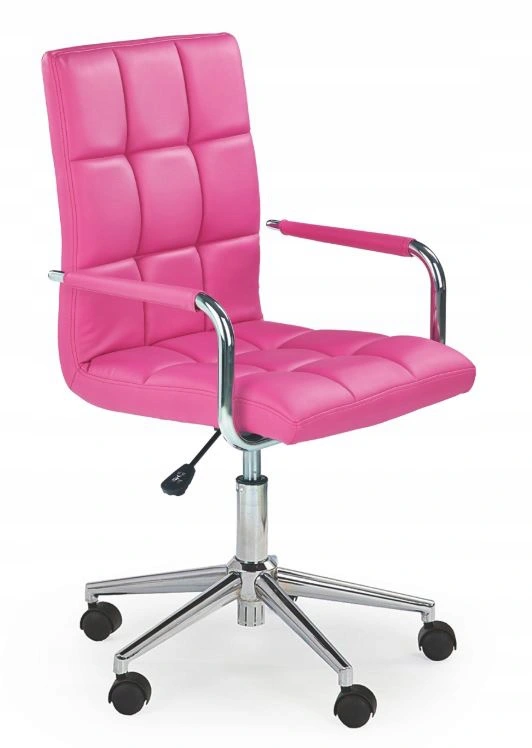 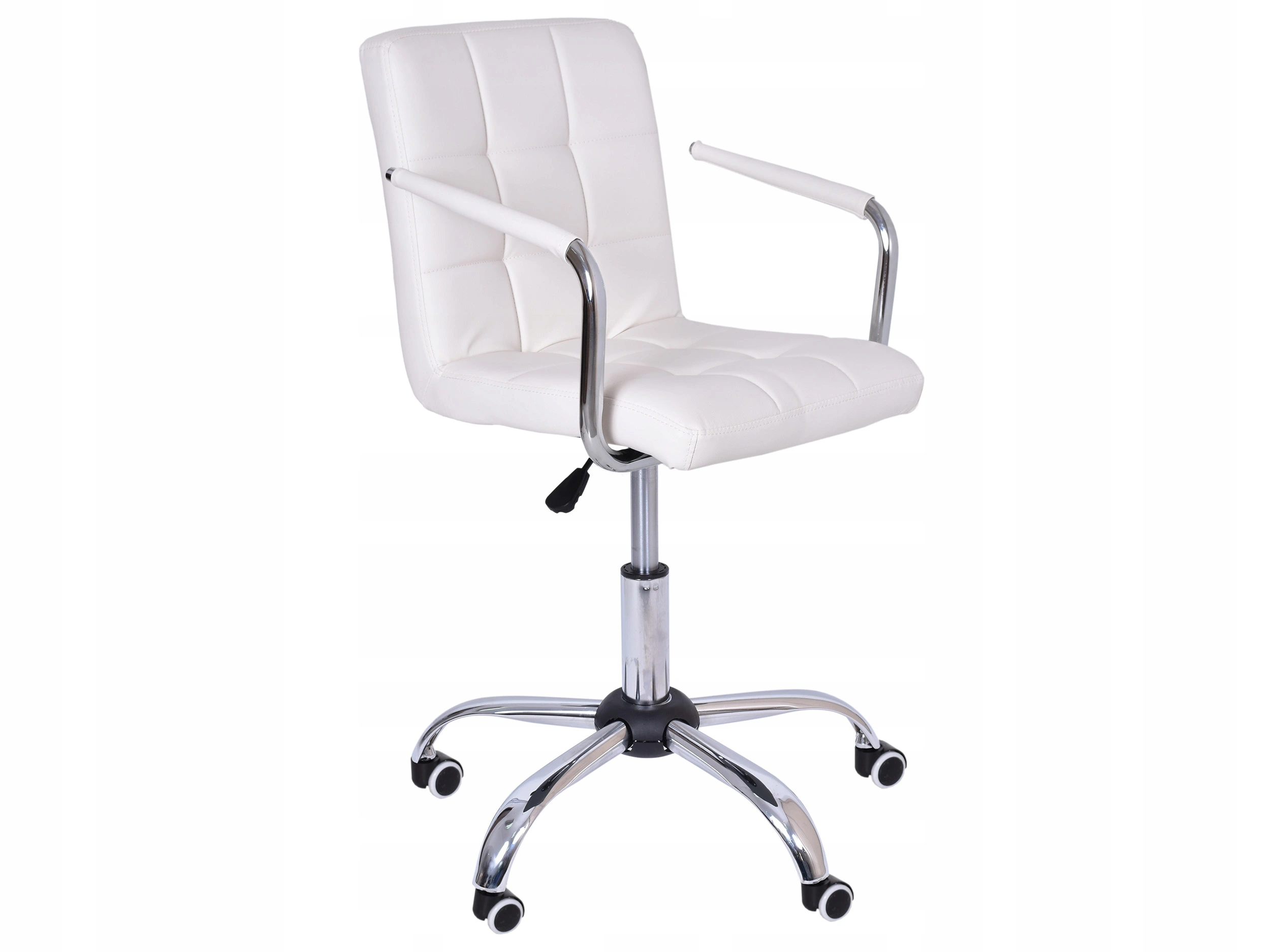 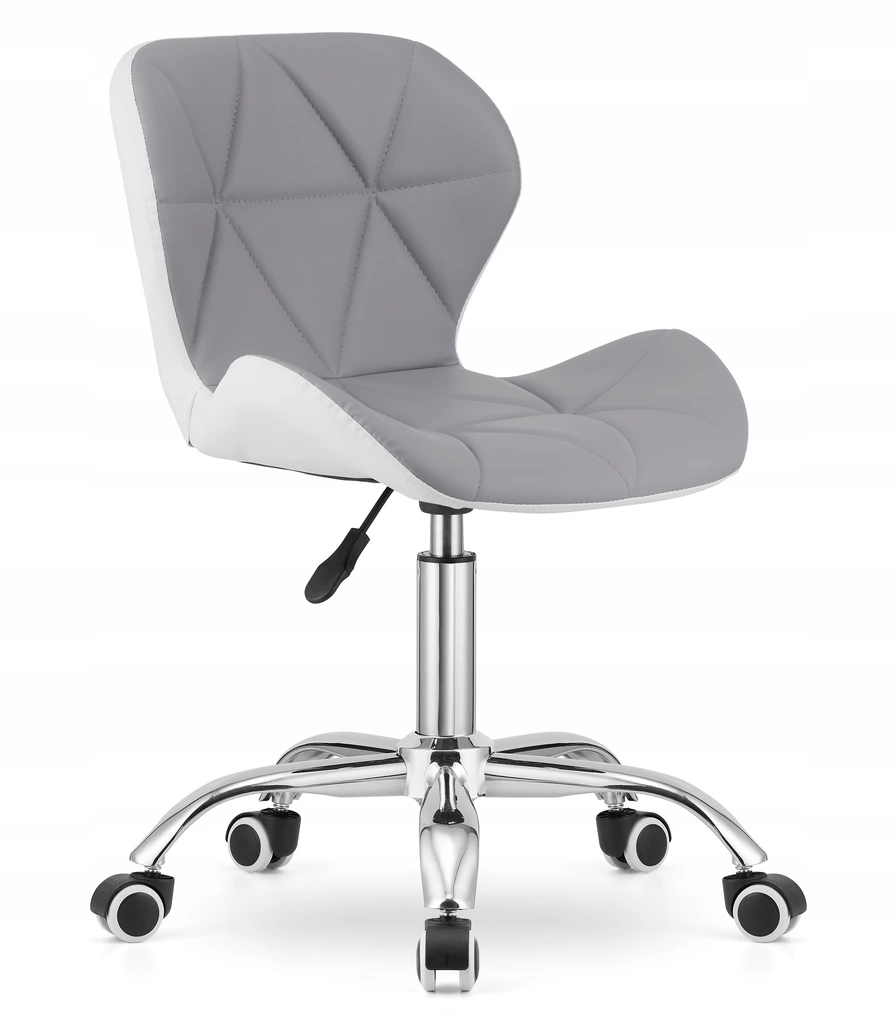 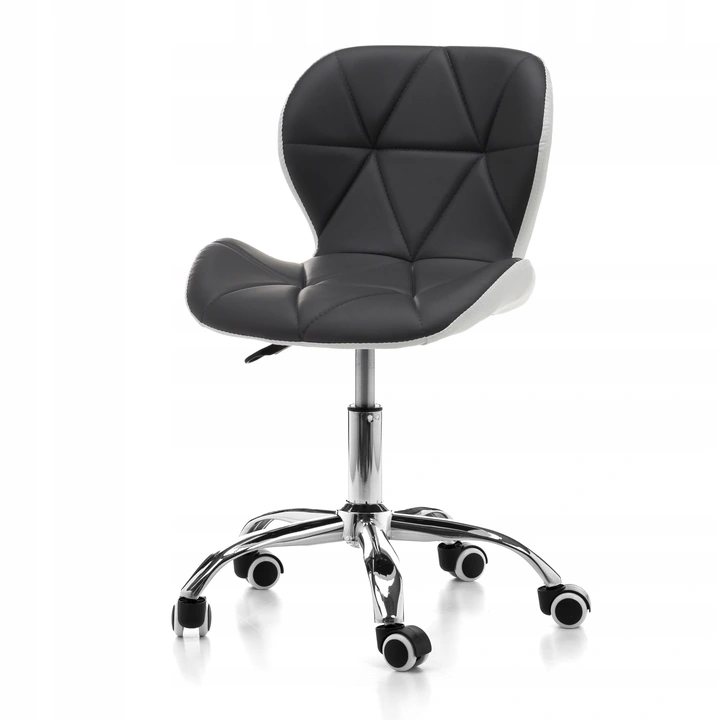 